Схема расположения земельного участка с кадастровым номером 59:35:0010127:6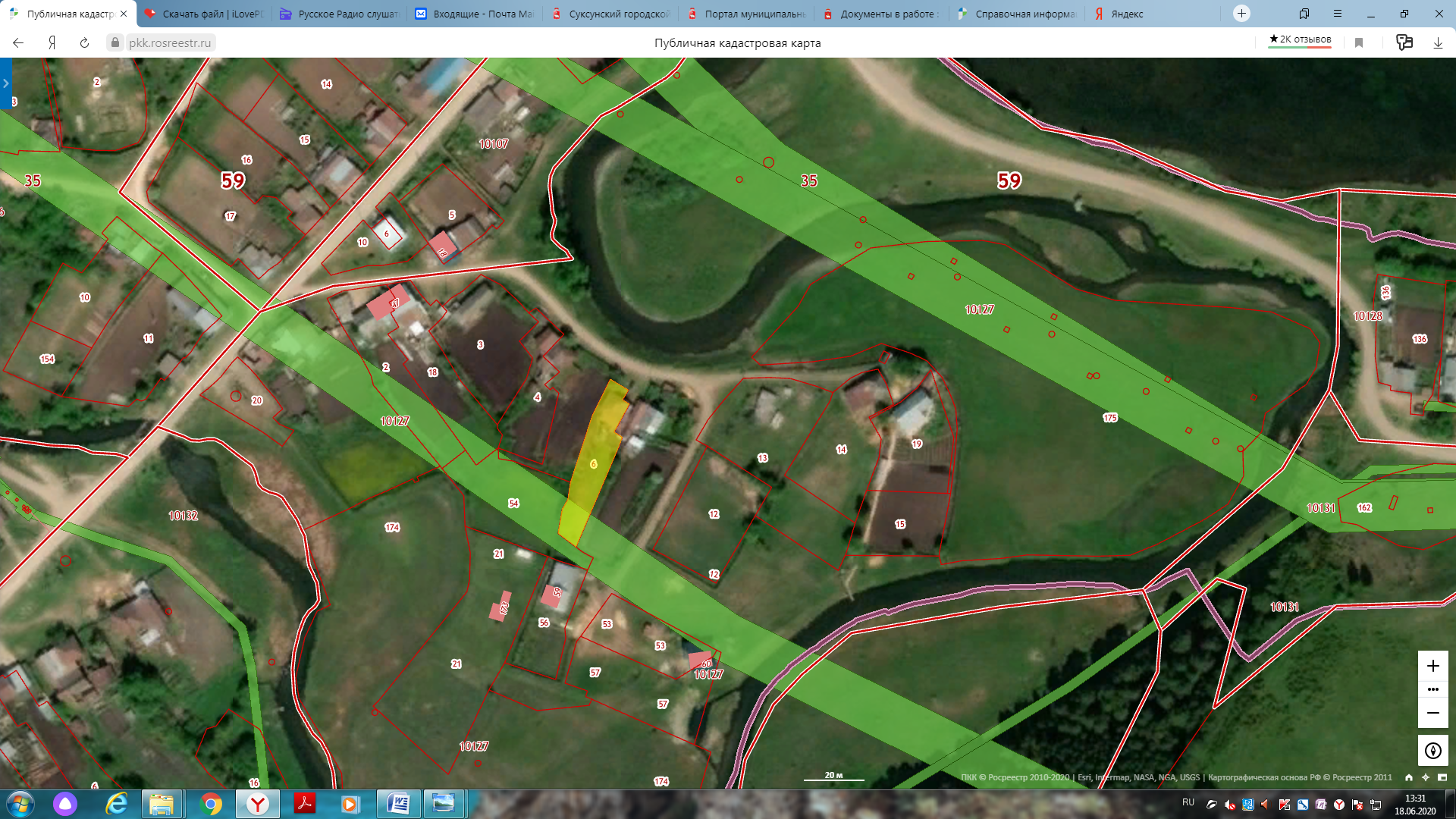 	- испрашиваемый земельный участок